GUÍA PENSAMIENTO MATEMÁTICO ÁMBITO: INTERACCIÓN Y COMPRENSIÓN DEL ENTORNO.Núcleo: Pensamiento matemático.OA 4 : Emplear cuantificadores, tales como: “Más que”, ”menos que”, “igual que”,  “Mayor que”, “Menor que” al comparar cantidades de objetos en situaciones cotidianas.Habilidad: Cuantificar, comparar.N1 OA 6: Emplear números, para contar, identificar, cuantificar y comparar cantidades hasta el 20 e indicar orden posición de algunos elementos en situaciones cotidianas o juegos.Habilidad: Emplear números.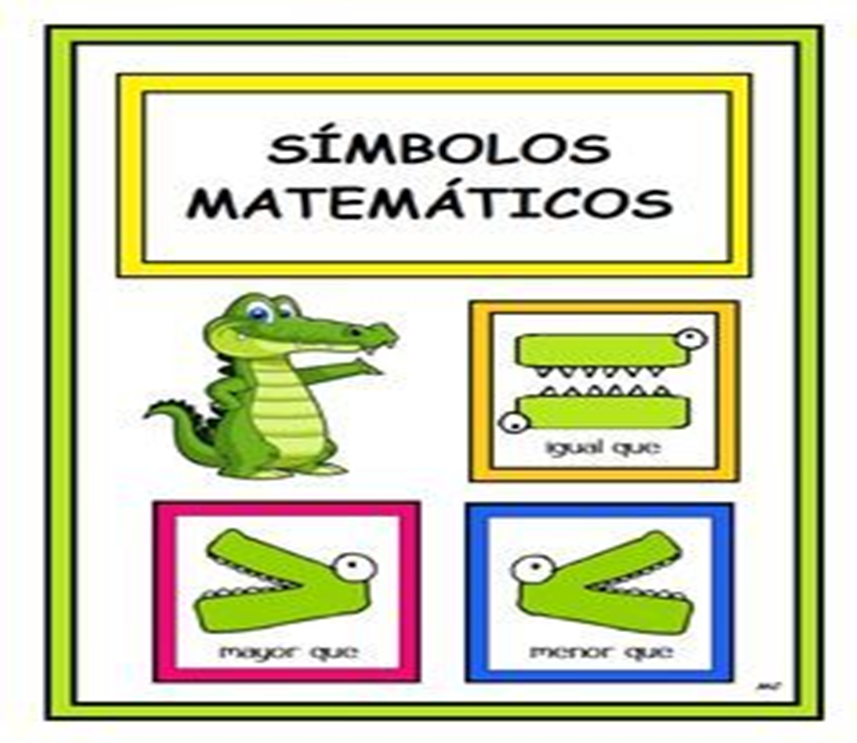  (Motivación) 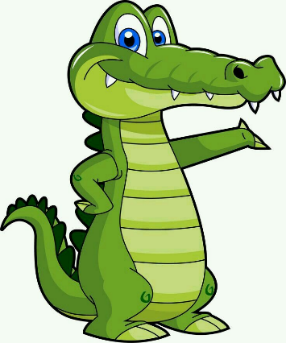 Cocodrilo Camilo, cocodrilo tragón.…Había una vez un cocodrilo muy contento sentado en la orilla del río Nilo. Este cocodrilo era un “tragón” y sólo le gustaba comer cosas grandes; si por ejemplo se le acercaba una cebra y un elefante él los miraba fijamente desde el agua y a ¿cuál creen ustedes se comería primero? ….pues claro, al elefante que es más grande y gordito que la cebra.Un día pensó que quería ir al colegio para ser un cocodrilo muy listo y aprender muchas cosas.    Una mañana tomó su mochila y llegó al colegio ,allí la profesora estaba escribiendo muchos números en la pizarra y a nuestro amigo cocodrilo le empezó a dar un  habre terrible casi se come al compañerito del lado ,pero lo pensó mejor y no lo hizo por que no era correcto,en su lugar comenzó a mirar los números y con el hambre que tenía los empezó a ver casa vez más apetitosos. Allí estaban escritos el 8 y el 3 y como era un tragón pensó el 8 es más grande, son mas cosas, es  mayor que el 3 que es menor y son menos cosas y quedaría con hambre. De aquel momento el cocodrilo con su hambre feróz ayudó a la profesora a enseñarles a los compañeritosritos cual número era el mayor y así comía y comía todos los números  que representaban más cantidad.,….         8             3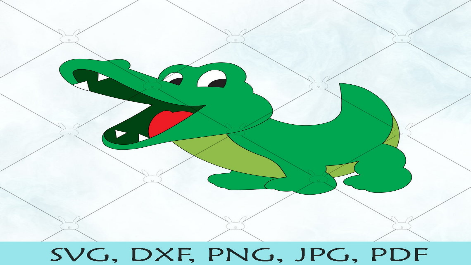 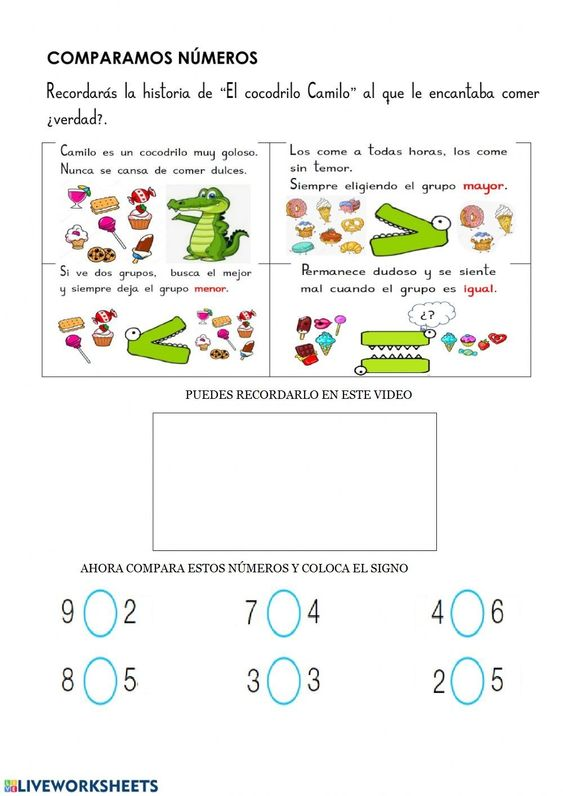 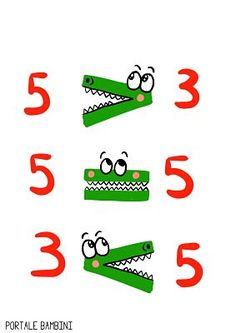 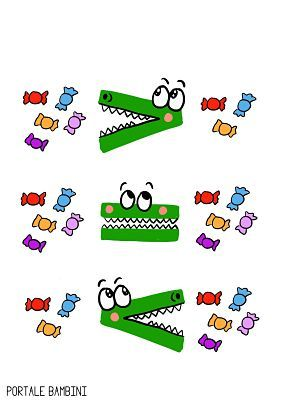 ACTIVIDAD 1INSTRUCCIÓN: Recorta los cocodrilos y pégalos, recuerda que él siempre se come al mayor.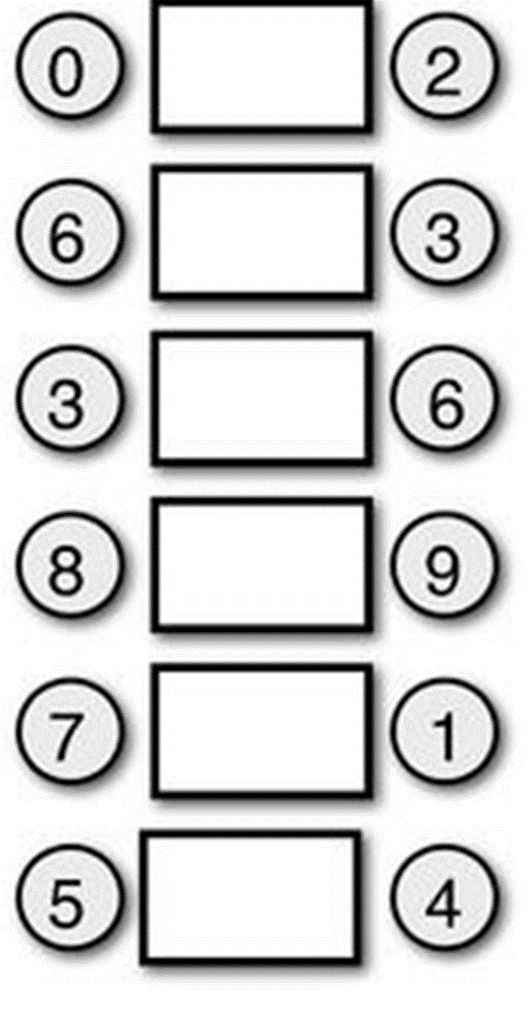 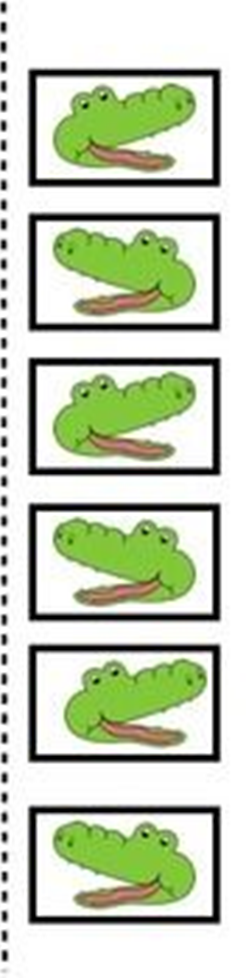 ACTIVIDAD 2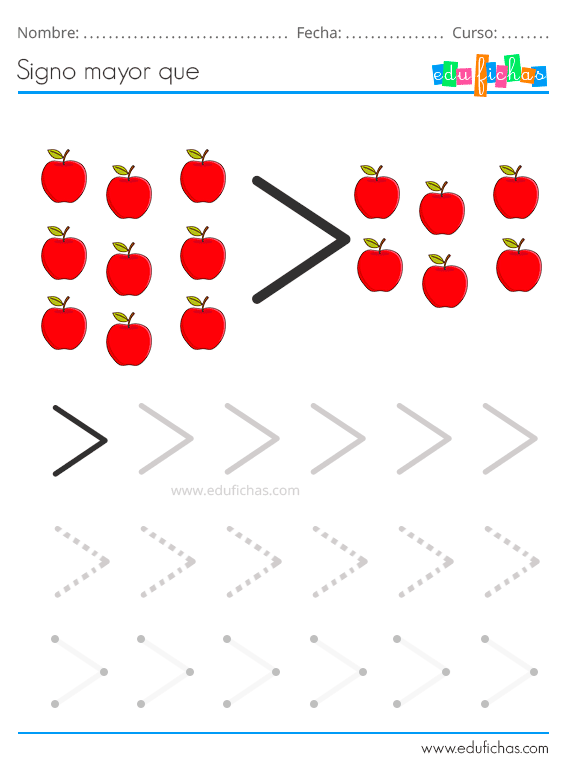                                                                                                                                            ACTIVIDAD 3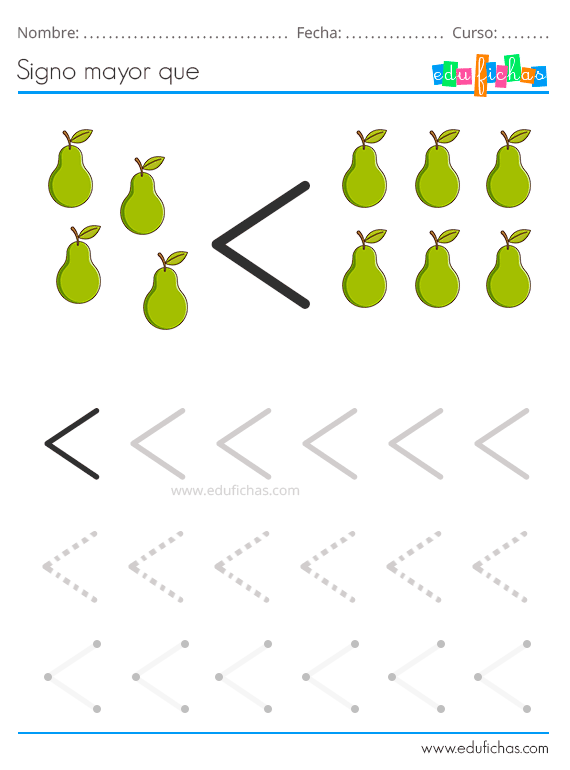 ACTIVIDAD 4INSTRUCCIÓN : Con palos de helado realiza los signos MAYOR QUE, MENOR QUE e IGUAL QUE con palos de helado. Recuerda la boca del cocodrilo. Puedes jugar con tu familia haciendo los números y poniendo los signos antes mencionados.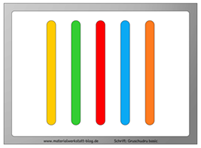 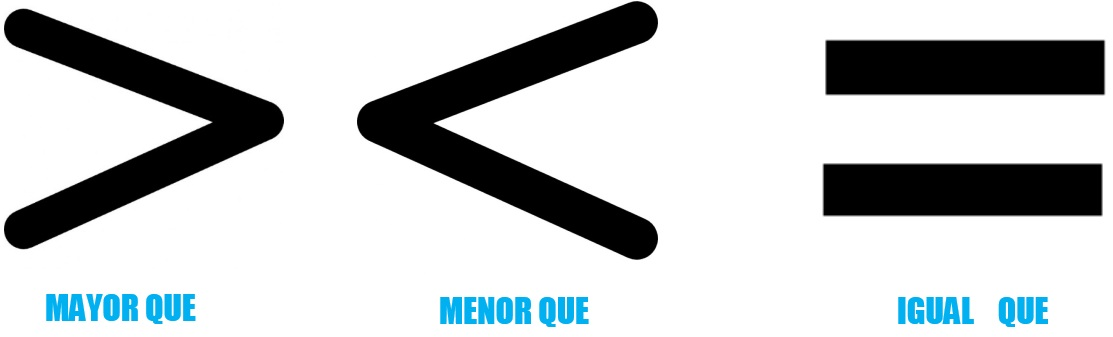 ACTIVIDAD 5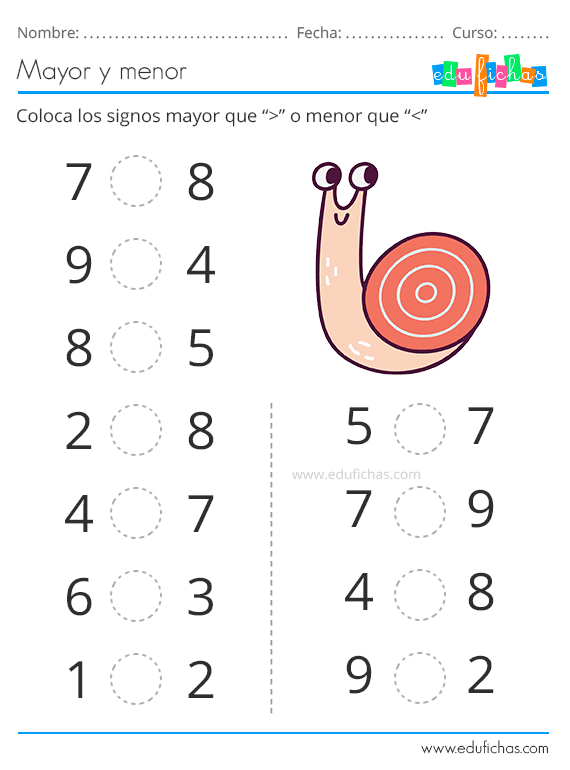 ACTIVIDAD 6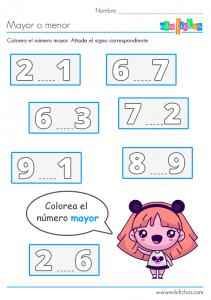 ACTIVIDAD 7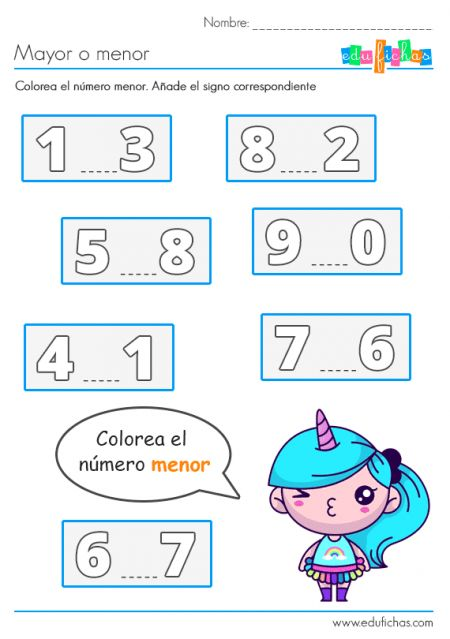 ACTIVIDAD 8INTRUCCIONES: Recorta y pon el signo que corresponda comparando los números.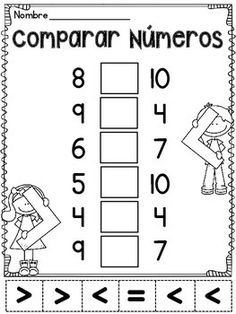 (REPASO)              ACTIVIDAD 9INSTRUCCIONES: Cuenta y colorea el número que corresponde a la cantidad.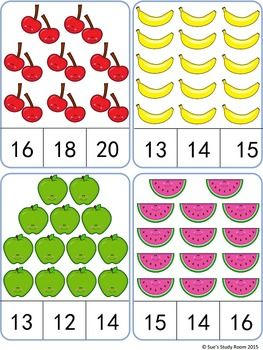 ACTIVIDAD 10INSTRUCCIONES: Asocia cantidad con número, cuenta y pinta el número que corresponde.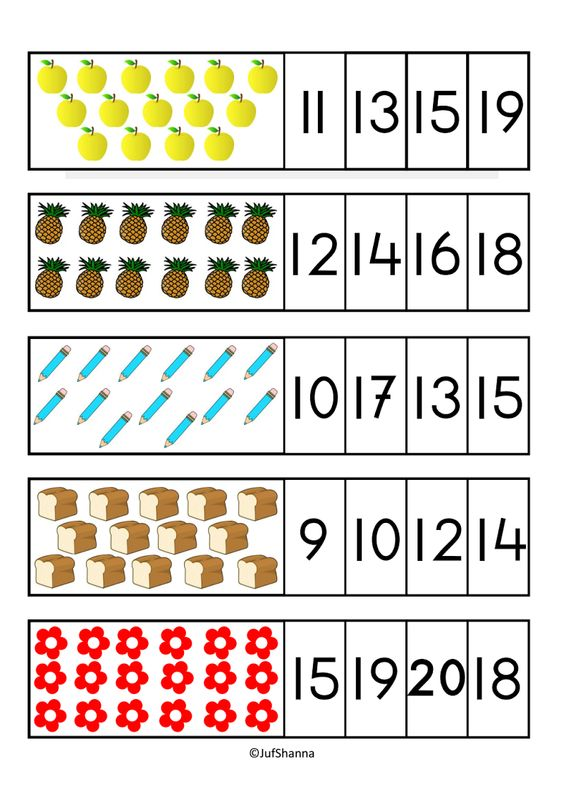 ACTIVIDAD 11INSTRUCCIONES: Has una línea de los números a la cantidad de objetos que corresponda.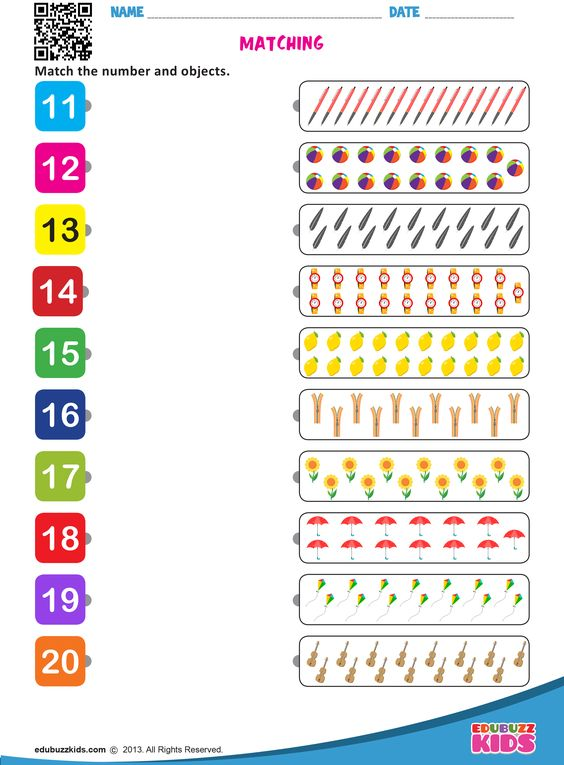 ACTIVIDAD 12INSTRUCCIONES: Remarca cada número del 1 al 20 desde el punto rojo cuidando no salir de su línea punteada.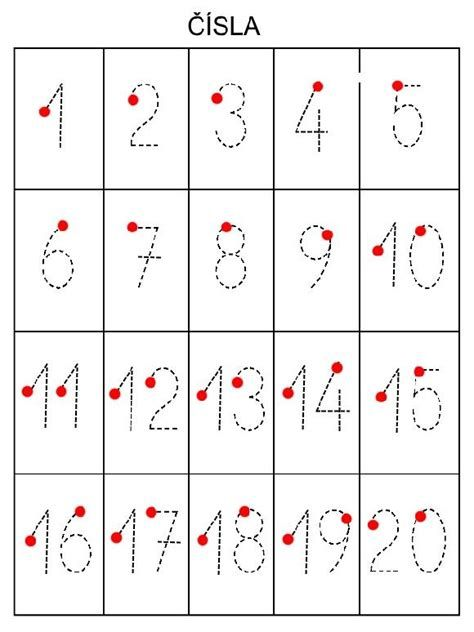 ACTIVIDAD 13INSTRUCCIONES: Traza una línea desde el 1 al 20 siguiendo la secuencia y averigua que figura se forma.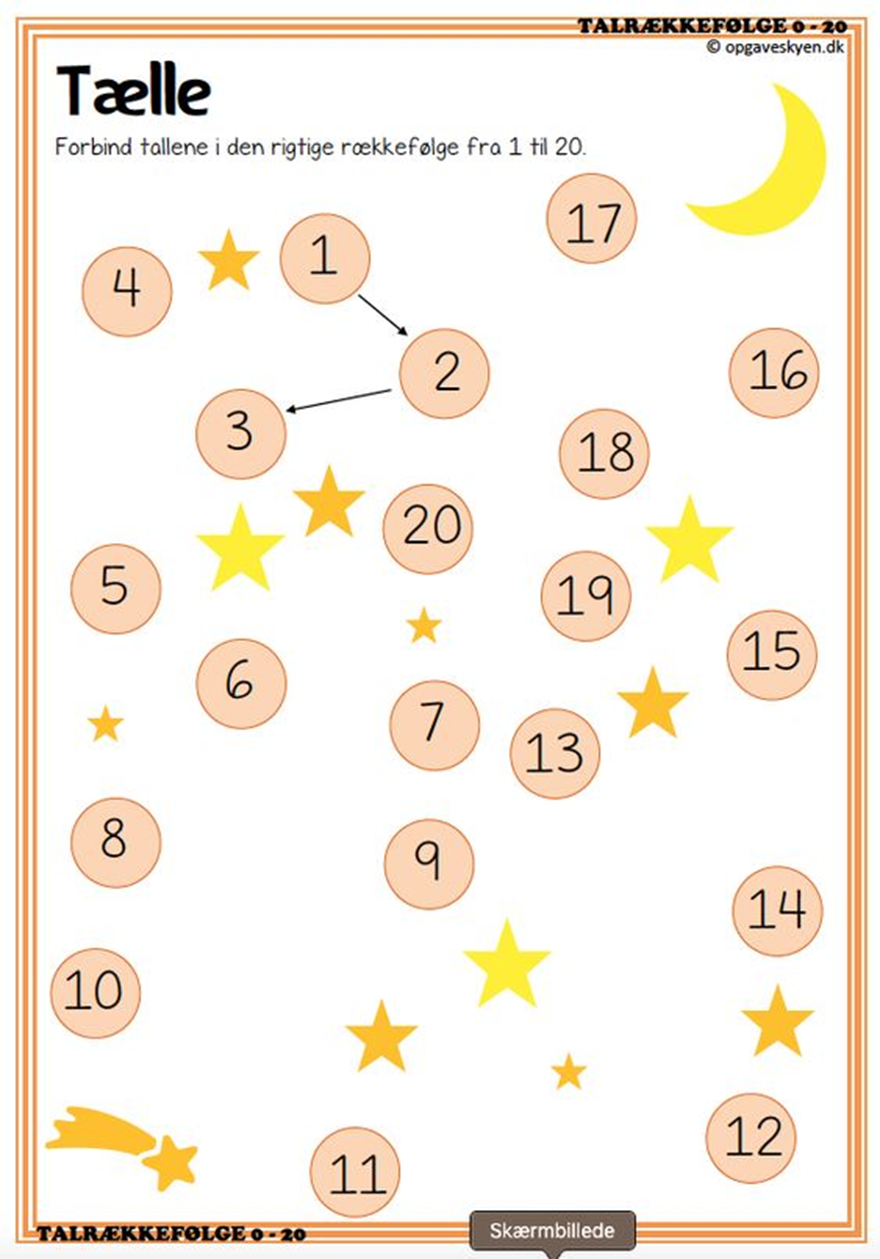 ACTIVIDAD 14INSTRUCCIONES: Anota los números en la cuncuna siguiendo su secuencia numérica.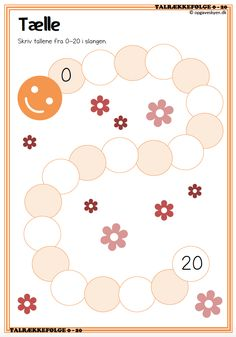 ACTIVIDAD 15INSTRUCCIONES: Anota los números que faltan en los casilleros , recordando la secuencia numérica y los números   antecesores y sucesores.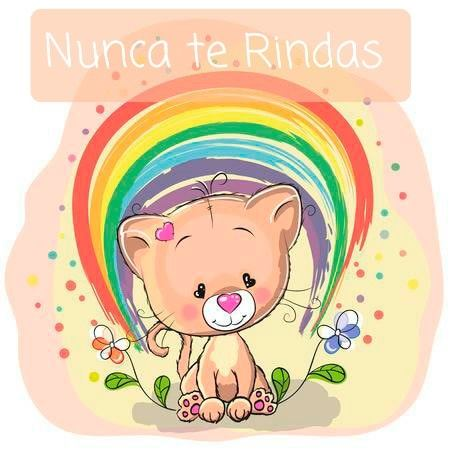 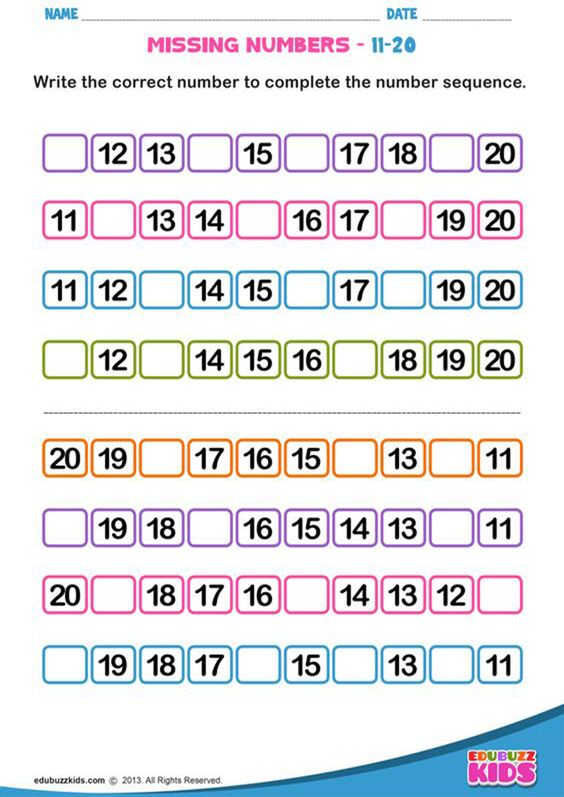 